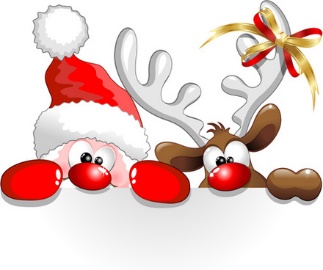 THE AUXILIARY TO UNIVERSITY HOSPITAL OF NORTHERN B.C.GIFT SHOPSALE40% OFF ALL CHRISTMAS!!(starts Monday December 09th 2019)and remember to check out all the other great giftware,something for everyone!!!!Conveniently located in the lobby of UHNBC             HOURS:  Monday- Friday  10:00am – 7:00pm				     Weekends:        10:00am – 4:00pm                                